DOTAZNÍKVážení spoluobčané, chtěli bychom Vás požádat o vyplnění dotazníku, ve kterém se můžete vyjádřit k dění a životu v naší obci. Vaše názory budou jedním z podkladů pro zpracování rozvojového dokumentu obce. Sběr dotazníků probíhá do 6. 5. 2019.Vyplněné papírové dotazníky odevzdávejte do schránky obecního úřadu.Nevyhovuje-li vám papírová forma dotazníku, využijte vyplnění přes internet:https://www.survio.com/survey/d/Q1M6E9T1N5B2J9G0Bnebo přes QR kód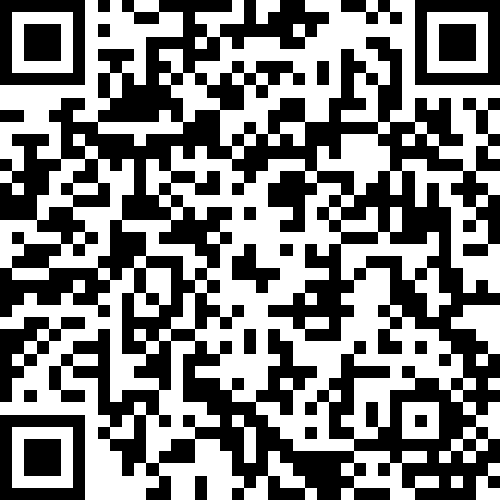 Informace o respondentovi:Věk: zaškrtněte jednu možnost⃝	15 – 24 let⃝	25 – 49 let⃝	50 – 64 let⃝	65 a více letPohlaví: zaškrtněte jednu možnost⃝	Muž⃝	ŽenaVzdělání: zaškrtněte jednu možnost⃝	Základní⃝	Střední odborné⃝	Střední s maturitou⃝	Vyšší odborné⃝	VysokoškolskéInformace o obecním úřadě:Je pro Vás vyhovující provozní doba obecního úřadu? zaškrtněte jednu možnost⃝	Ano⃝	Spíše ano⃝	Spíše ne⃝	Ne⃝	NevímPokud jste uvedl/a spíše ne a ne navrhněte vyhovující provozní dobu.Jaký zdroj informací o dění v obci využíváte? Zaškrtněte jednu nebo více možností⃝	Webové stránky obce⃝	Zpravodaj⃝	Úřední deska⃝	Veřejná zasedání zastupitelstva⃝	Osobní jednání se zastupiteli⃝	Veřejný rozhlas⃝	Žádný⃝	Jiný –doplňte text Vyhovuje Vám kvalita tohoto zdroje? (aktuálnost, obsah informací) zaškrtněte jednu možnost⃝	Ano⃝	Spíše ano⃝	Spíše ne⃝	Ne⃝	NevímMáte nějaké připomínky k fungování obecního úřadu? doplňte textŽivotní prostředíJste spokojen/a se stavem zeleně v obci? zaškrtněte jednu možnost⃝	ANO	⃝	SPÍŠE ANO	⃝	SPÍŠE NE	⃝	NE	⃝	NEVÍMJste spokojen/a s možnostmi třídění odpadů v obci? (sběrný dvůr, kontejnery, četnost svozu odpadu) zaškrtněte jednu možnost⃝	ANO	⃝	SPÍŠE ANO	⃝	SPÍŠE NE	⃝	NE	⃝	NEVÍMJste spokojen/a s kvalitou a poskytováním vody v obci? (problémy s nedostatkem vody, obecní vodovod/vlastní studny) zaškrtněte jednu možnost⃝	ANO	⃝	SPÍŠE ANO	⃝	SPÍŠE NE	⃝	NE	⃝	NEVÍMJste spokojen/a s péčí o veřejná prostranství v obci? (vzhled veřejných prostranství, technika na údržbu, úklid obce, úklid sněhu, sekání trávy…) zaškrtněte jednu možnost⃝	ANO	⃝	SPÍŠE ANO	⃝	SPÍŠE NE	⃝	NE	⃝	NEVÍMMáte nějaké připomínky k oblasti Životní prostředí? doplňte textInfrastrukturaJsou v obci lokality pro novou výstavbu bydlení? zaškrtněte jednu možnost⃝	ANO	⃝	SPÍŠE ANO	⃝	SPÍŠE NE	⃝	NE	⃝	NEVÍMJste spokojen/a s inženýrskými sítěmi v obci? VODA zaškrtněte jednu možnost⃝	ANO	⃝	SPÍŠE ANO	⃝	SPÍŠE NE	⃝	NE	⃝	NEVÍMPLYN zaškrtněte jednu možnost⃝	ANO	⃝	SPÍŠE ANO	⃝	SPÍŠE NE	⃝	NE	⃝	NEVÍMELEKTŘINA zaškrtněte jednu možnost⃝	ANO	⃝	SPÍŠE ANO	⃝	SPÍŠE NE	⃝	NE	⃝	NEVÍMKANALIZACE zaškrtněte jednu možnost⃝	ANO	⃝	SPÍŠE ANO	⃝	SPÍŠE NE	⃝	NE	⃝	NEVÍMJste spokojen/a se stavem veřejných budov v obci? zaškrtněte jednu možnost⃝	ANO	⃝	SPÍŠE ANO	⃝	SPÍŠE NE	⃝	NE	⃝	NEVÍMJste spokojen/a s odpočinkovými místy v obci? (nechybí někde lavičky, odpadkové koše apod.) zaškrtněte jednu možnost⃝	ANO	⃝	SPÍŠE ANO	⃝	SPÍŠE NE	⃝	NE	⃝	NEVÍMJste spokojen/a se stavem silnic a chodníků v obci? zaškrtněte jednu možnost⃝	ANO	⃝	SPÍŠE ANO	⃝	SPÍŠE NE	⃝	NE	⃝	NEVÍMJste spokojen/a s veřejnou autobusovou dopravou v obci? (doprava do práce a škol, počty spojů) zaškrtněte jednu možnost⃝	ANO	⃝	SPÍŠE ANO	⃝	SPÍŠE NE	⃝	NE	⃝	NEVÍMJste spokojen/a s veřejným osvětlením obce? (doba svícení, osvětlené části obce) zaškrtněte jednu možnost⃝	ANO	⃝	SPÍŠE ANO	⃝	SPÍŠE NE	⃝	NE	⃝	NEVÍMMáte nějaké připomínky k oblasti Infrastruktura? doplňte textVybavenost obceJste spokojen/a s nabídkou služeb/řemesel v obci? (podnikatelé, obchod, pošta, pohostinství, ubytování) zaškrtněte jednu možnost⃝	ANO	⃝	SPÍŠE ANO	⃝	SPÍŠE NE	⃝	NE	⃝	NEVÍMJste spokojen/a se zázemím pro sport a volný čas v obci? (fotbalové hřiště, tělocvična, dětské hřiště) zaškrtněte jednu možnost⃝	ANO	⃝	SPÍŠE ANO	⃝	SPÍŠE NE	⃝	NE	⃝	NEVÍMJste spokojen/a s dopravní situací v obci? (vybudované chodníky, retardéry, přechody pro chodce…) zaškrtněte jednu možnost⃝	ANO	⃝	SPÍŠE ANO	⃝	SPÍŠE NE	⃝	NE	⃝	NEVÍMJste spokojen/a se stavem a zázemím hřbitova? (upravenost hřbitova, poskytování vody, kontejner na odpad…) zaškrtněte jednu možnost⃝	ANO	⃝	SPÍŠE ANO	⃝	SPÍŠE NE	⃝	NE	⃝	NEVÍMJste spokojen/a s veřejnými autobusovými zastávkami? (stav zastávky, okolí, pořádek…)zaškrtněte jednu možnost⃝	ANO	⃝	SPÍŠE ANO	⃝	SPÍŠE NE	⃝	NE	⃝	NEVÍMJste spokojen/a s vybaveností mateřské školy? (prostory, vybavení) zaškrtněte jednu možnost⃝	ANO	⃝	SPÍŠE ANO	⃝	SPÍŠE NE	⃝	NE	⃝	NEVÍMJste spokojen/a se zdravotními službami v obci? (1x týdně ordinace, terénní služby) zaškrtněte jednu možnost⃝	ANO	⃝	SPÍŠE ANO	⃝	SPÍŠE NE	⃝	NE	⃝	NEVÍMJste spokojen/a s poskytování sociálních služeb v obci? zaškrtněte jednu možnost⃝	ANO	⃝	SPÍŠE ANO	⃝	SPÍŠE NE	⃝	NE	⃝	NEVÍMJaké služby Vám v obci schází nebo s nimi nejste spokojeni? doplňte textŽivot v obciJste spokojen/a se spolkovou činností v obci? (Sokol, myslivci, klub důchodců) zaškrtněte jednu možnost⃝	ANO	⃝	SPÍŠE ANO	⃝	SPÍŠE NE	⃝	NE	⃝	NEVÍMJste spokojen/a s pořádáním kulturních akcí v obci – četnost, organizační zajištění…? (dětský karneval, masopust, pálení čarodějnic, folkové chvojení, lampionový průvod rozsvícení vánočního stromu) zaškrtněte jednu možnost⃝	ANO	⃝	SPÍŠE ANO	⃝	SPÍŠE NE	⃝	NE	⃝	NEVÍMJste spokojen/a s pořádáním sportovních akcí – četnost, organizační zajištění…?zaškrtněte jednu možnost⃝	ANO	⃝	SPÍŠE ANO	⃝	SPÍŠE NE	⃝	NE	⃝	NEVÍMJste spokojen/a s obecní knihovnou? (počet knih, nové knihy…) zaškrtněte jednu možnost⃝	ANO	⃝	SPÍŠE ANO	⃝	SPÍŠE NE	⃝	NE	⃝	NEVÍMJste spokojen/a s možnostmi trávení volného času v obci? (kroužky pro děti, vzdělávání dospělých…) zaškrtněte jednu možnost⃝	ANO	⃝	SPÍŠE ANO	⃝	SPÍŠE NE	⃝	NE	⃝	NEVÍMMáte nějaké připomínky k oblasti Život v obci? doplňte textŽije se Vám ve Vysokém Chvojně dobře? zaškrtněte jednu možnost⃝	ANO	⃝	SPÍŠE ANO	⃝	SPÍŠE NE	⃝	NE	⃝	NEVÍMV případě odpovědi spíše ne/ne, uveďte důvod nespokojenosti: doplňte textCestovní ruchJste spokojen/a se stavem přírodních zajímavostí v obci a okolí? (arboretum, přírodní rezervace, zookoutek, rybník?…) zaškrtněte jednu možnost⃝	ANO	⃝	SPÍŠE ANO	⃝	SPÍŠE NE	⃝	NE	⃝	NEVÍMJste spokojen/a se stavem/počtem cyklostezek/turistický stezek v obci a okolí? zaškrtněte jednu možnost⃝	ANO	⃝	SPÍŠE ANO	⃝	SPÍŠE NE	⃝	NE	⃝	NEVÍMJste spokojen/a s pořádáním folklórních akcí a dodržování místních tradic?zaškrtněte jednu možnost⃝	ANO	⃝	SPÍŠE ANO	⃝	SPÍŠE NE	⃝	NE	⃝	NEVÍMJste spokojeni s veřejnou autobusovou dopravou o víkendech? (spojení pro turisty) zaškrtněte jednu možnost⃝	ANO	⃝	SPÍŠE ANO	⃝	SPÍŠE NE	⃝	NE	⃝	NEVÍMMáte nějaké připomínky k oblasti Cestovní ruch? doplňte textDo jaké oblasti by měla obec investovat v nejbližších letech?Zaškrtněte jednu nebo více odpovědíKonkrétní návrhy na investování finančních prostředků obce: doplňte textDěkujeme za vyplnění dotazníku.OblastZaškrtnutíBezpečnost v obci – zajistit služby městská policie?Podpora rozvoje malého podnikání Rozvoj cestovního ruchu Rozvoj MŠ Sociální služby (např. péče o seniory, občany v nouzi a potřebné, terénní služby) Spolupráce obcí s neziskovými organizacemi Veřejné služby pro občany Vytváření nových pracovních míst Rozvoj vzdělávání a volnočasových aktivitRozvoj sportovních aktivitZlepšení stavu komunikací Zlepšení stavu životního prostředí Zlepšení stavu veřejných budovZlepšení stavu technické infrastruktury – kanalizace, plyn, …